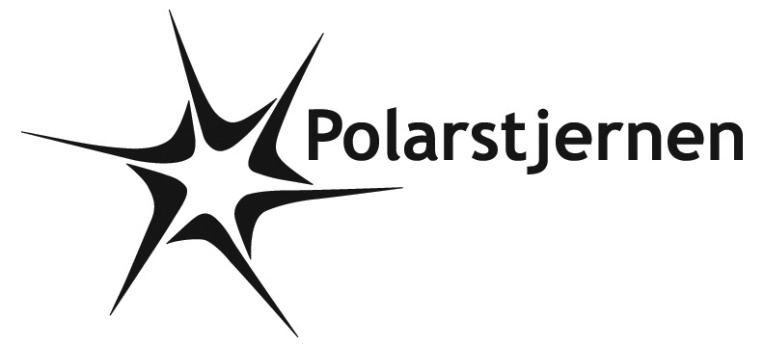 Referat grupperådsmøde d. 28/1-24:Valg af dirigent og referent: Bestyrelsen foreslog Jens Svalgård som dirigent og Christoffer Nestor som referentDe blev valgt.Dirigenten startede med at konstatere at mødet var rettidigt indkaldt.Dagsordenen blev herefter godkendt af forsamlingen.Fremlæggelse af bestyrelsens beretning. Gruppeleder Gitte fremlagde beretning fra gruppen (udsendt på forhånd.)Beretningen blev godkendt.Fremlæggelse af årsregnskab for 2023. Kasserer Lisbet fremlagde regnskabet for 2023. (fremsendt rettidigt)Overskud i 2023 – Skyldes primært at udlandstur var budgetteret i 2023 (men først kommer til at foregå i 2024) og at Gitte har været god til at søge fonde.Regnskabet blev godkendt af forsamlingenFremlæggelse af justeret budget for 2024. Kasserer Lisbet fremlagde.Det justerede budget for 2024 blev godkendt af forsamlingen.Fremlæggelse af budget for 2025, herunder vedtagelse af kontingent for det kommende år. Lisbet fremlagdeBudget 2025 blev godkendt af forsamlingen, (hvilket indebærer en 3% stigning i kontingentet for at imødegå almindelig prisudvikling)Behandling af indkomne forslag. Der var ikke kommet nogen forslagFremlæggelse af småændringer i udviklingsplanen. GL, Gitte fremlagdeCovid udgårVerdensmålene flytter ind i klunserhjørnet.Henvendelse fra Spejder Sport om de må bruge vores klunserhjørne i deres markedsføring – Ja tak på sigt, men ikke lige nuOpfordring til bedre affaldssortering ved bålhytten. Snak om stativer og labels fra Odense Renovation – Så de gæster der besøger bålhytten nemmere kan sortere affaldet.Ændringerne i udviklingsplanen blev godkendt af forsamlingenUdendørs beretninger fra grenene: Vi gik en tur i skoven og hørte beretninger fra Familiespejd, Mini/mikro, junior og troppen.Beretningerne blev efterfølgende godkendt af forsamlingenFastsættelse af antal pladser i bestyrelsen: Bestyrelsen foreslog 9 personer, inkl. forpersonen Antallet af pladser i bestyrelsen blev godkendt af forsamlingenValg af forperson: (Lise Lock Harvig er stoppet.) Søren Søborg Elmbo stiller op som formand, og gav en kort præsentation af sig selvSøren blev efterfølgende valgt som formand i Polarstjernen.Valg til bestyrelsen:Forlader bestyrelsen:Linnea på valg, genopstiller ikke.Nikki (leder) er stoppet i gruppenChristoffer (leder) er på valg. Genopstiller ikkeAndy (leder) er på valg, genopstiller ikke. Stiller op som nye forældrerepræsentanter: Per Feddersen og Sarita DextrePer og Sarita blev valgt af forsamlingenStiller op som lederrepræsentant: Lise Knudsen (GL)Lise blev valgt af forsamlingenBestyrelsen ser herefter således ud:Søren Søborg Elmbo, forpersonLisbet Trøjgaard, kassererGitte Sandal, GL Lise Knudsen, GLJonhild (Jacob Utoft Sørenen), Ung Gerhardt (Alberte Holten-Møller), UngGeorg (Signe Zahle Andersen), UngPer Feddersen, ForælderSarita Dextre, ForælderValg af revisor: Jens Svalgaard stillede opJens blev valgtValg af 5 stemmeberettigede til Divisionsrådsmødet 7. majPer Feddersen, Søren Elmbo, Bente Pedersen, Linnea Weibull Olsen og Gitte Sandal, stillede op.De blev valgtValg af to stemmeberettigede til Korpsrådsmødet 15-17/11: Jonhild (Jacob Utoft Sørensen)og Gertrud (Malthe Svalgaard) stillede opDe blev valgtEvt.En forælder udtrykte ros til ledere og bestyrelse for deres arbejde for gruppen.Linnea, leder opfordrede forældre til at deltage i arrangementer og besøge møder, for at spejderne kan vise dem deres færdigheder. Forpersonen og dirigenten takkede for fremmødet og ønskede god dag.Der var ikke yderligere punkter til eventuelt._______________________		________________________Søren Søborg Elmbo			Jens Svalgaard
Formand, Polarstjernen			Revisor, Polarstjernen